УТВЕРЖДЕНА                                                                          Постановлением Администрации                                                                             МР «Сергокалинский район» от _________________№_______Раздел 4. "Документы, предоставляемые заявителем для получения "подуслуги"Раздел 5. "Документы и сведения, получаемые посредством межведомственного информационного взаимодействия"Раздел 6. Результат "подуслуги"Раздел 7. "Технологические процессы предоставления "подуслуги"Раздел 8. "Особенности предоставления "подуслуги" в электронной форме"ПРИЛОЖЕНИЕ  1                                               к технологической схеме предоставления муниципальной    услуги «выдача разрешения на распоряжение движимым или недвижимым имуществом несовершеннолетних, недееспособных (ограниченно дееспособных) совершеннолетних граждан»  на территории МР «Сергокалинский район» Главе Администрации МР «Сергокалинский район»Омарову М.А.В орган опеки и попечительства                                                                                                         от _____________________________                 ______________________________________________________________                                                                                                         Прож. по адресу:___________________                                                                                                      __________________________________                                                                        Зарегистрирован.по адресу: __________________________________________                                                                                             паспорт №______________________                                                                                                 выдан (кем):______________________                                                                                             _______________________________                                                                                              дата выдачи______________________                                                                                               телефон:____________________________ЗАЯВЛЕНИЕ:	Прошу Вас разрешить совершение сделки купли-продажи  ____- комнатной квартиры (дома) по адресу: _____________________________________________________ общ.пл. ____ кв.м., жил. пл. ____ кв.м., принадлежащей нам и  моим несовершеннолетним детям: ___________________________________________________________________________________________________________________________________________________________________________на праве собственности (свидетельство о регистрации права собственности на жильё серии ______ №________________________   от ____________ с одновременным приобретением жилья: _______________________________________________________________________	Согласие всех заинтересованных сторон  имеется, имущественные и жилищные права несовершеннолетних, недееспособны (ограниченно дееспособных)совершеннолетних граждан не ущемляются.	 Обязуюсь в соответствии с установленным законодательством  сроком с момента выдачи разрешения на совершение сделки, представить в орган опеки и попечительства  ____________________________________________ копии договоров купли-продажи.                        (района, города)О сроках представления документов уведомлены, претензий к ООП не имеем.Дата подачи заявления                                                                       Подпись   /Ф.И.О./Приложение № 2к  технологической схеме предоставления муниципальной    услуги«Выдача разрешения на распоряжение движимым или недвижимым имуществом несовершеннолетних, недееспособных (ограничено дееспособных) совершеннолетних граждан»Главе АдминистрацииМР «Сергокалинский район»Омарову М.А.	                                                                           _____________________________                                                                                                 (ФИО заявителя)                                                                                                                   ____________________________проживающего по адресу:______ 	                                                                           _____________________________ 	зарегистрированного по адресу:	                                                                          _____________________________Паспортные данные:__________________________________________________________________________________________________________________________________(номер, серия, кем и когда выдан)Тел._____________________ ЗАЯВЛЕНИЕ	     Я не возражаю и даю согласие на продажу		, находящегося по адресу:								общей площадью	кв.м., жилой площадью		кв.м. принадлежащей мне по праву собственности:																								(Фамилия, Имя, Отчество, год рождения несовершеннолетних, в каких долях)с одновременной покупкой/дарением		, находящегося по адресу: 													                     общей площадью		кв.м., жилой площадью		кв.м. в собственность мне___________________________        (в каких долях)_______________________дата   ________________________         ________________________________________           подпись   		      	                /Ф.И.О./				Приложение № 3 к технологической схеме предоставления муниципальной услуги  «Выдача разрешения на распоряжение движимым или недвижимым имуществом несовершеннолетних, недееспособных (ограничено дееспособных) совершеннолетних граждан»Главе АдминистрацииМР «Сергокалинский район»Омарову М.А.	                                                                           _____________________________                                                                                                 (ФИО заявителя)                                                                                                                   ____________________________проживающего по адресу:______ 	                                                                           _____________________________ 	зарегистрированного по адресу:	                                                                          _____________________________Паспортные данные:__________________________________________________________________________________________________________________________________(номер, серия, кем и когда выдан)Тел._____________________ ЗАЯВЛЕНИЕПрошу Вашего разрешения на продажу		, находящегося по адресу:								общей площадью	кв.м., жилой площадью		кв.м. принадлежащей по праву собственности:																											(ФИО, год рождения несовершеннолетних, в каких долях)в которой зарегистрированы:																									____________с одновременной покупкой/дарением		, находящегося по адресу: 															общей площадью		кв.м., жилой площадью		кв.м. в собственность:																			(Фамилия, Имя, Отчество, год рождения несовершеннолетних, в каких долях)		Согласие всех заинтересованных сторон  имеется, имущественные и жилищные права несовершеннолетних, недееспособны (ограниченно дееспособных) совершеннолетних граждан не ущемляются.		Обязуюсь в соответствии с установленным законодательством  сроком с момента выдачи разрешения на совершение сделки, представить в орган опеки и попечительства  ____________________________________________ копии договоров купли-продажи.                                     (района, города)О сроках представления документов уведомлены, претензий к ООП не имеем.Дата подачи заявления  ___________                                           Подпись  __________       Приложение № 4 к технологической схеме предоставления муниципальной услуги  «Выдача разрешения на распоряжение движимым или недвижимым имуществом несовершеннолетних, недееспособных (ограничено дееспособных) совершеннолетних граждан»Проектпостановления 10.05.2015 г.  О разрешении Магомедова А.Г.продажи долей дома, принадлежащего  несовершеннолетним Магомедову Х.Р., Магомедовой Э.Р., Магомедовой З.Р. и Магомедову Р.Р.  Магомедова Асият Германовна, действующая в интересах несовершеннолетних детей – Магомедова Хабиба Рустамовича, 12.12.2005 г.р., Магомедовой Эльвиры Рустамовны, 10.07.2007 г.р., Магомедовой Залины Рустамовны, 16.02.2011 г.р. и Магомедова Рашида Рустамовича, 29.07.2014 г.р.,  зарегистрированных по адресу: Республика Дагестан, Сергокалинский район, с.Сергокала, ул. Махачкалинская, 7, обратилась с заявлением о разрешении продажи долей дома, расположенного по адресу: Республика Дагестан, Сергокалинский район, с.Мургук, принадлежащего им на праве собственности, с одновременной покупкой дома  находящегося по адресу: Республика Дагестан, Сергокалинский район, с.Сергокала. Магомедова Асият Германовна обязуется оформить приобретаемое имущество на ее несовершеннолетних детей: Магомедова Хабиба Рустамовича, 12.12.2005 г.р., Магомедову Эльвиру Рустамовну, 10.07.2007 г.р., Магомедову Залину Рустамовну, 16.02.2011 г.р. и Магомедова Рашида Рустамовича, 29.07.2014 г.р. и представить документы, подтверждающие право собственности на жилое помещение в срок не более 3-х месяцев и не распоряжаться им без согласия органов опеки и попечительства.Учитывая вышеизложенное, руководствуясь ст. 28, 37 ГК РФ, ст. 19, 20, 21 ФЗ от 24.04.2008 года №48-ФЗ «Об опеке и попечительстве», Уставом МР «Сергокалинский район», Администрация  МР  «Сергокалинский район»  постановляет:Разрешить Магомедовой Асият Германовне продажу дома, расположенного по адресу: Республика Дагестан, Сергокалинский район, с.Мургук, принадлежащего на праве собственности ее несовершеннолетним детям Магомедову Хабибу Рустамовичу, 12.12.2005 г.р., Магомедовой Эльвире Рустамовне, 10.07.2007 г.р., Магомедовой Залине Рустамовне, 16.02.2011 г.р. и Магомедову Рашиду Рустамовичу, 29.07.2014 г.р.,  Глава                                                                  М. Магомедов.Проект подготовила                                         М.Алиева.Зам.главы                                                          М.Магомедов.Рук.апп. Администрации                                 Б.Меджидов.Нач. юридического отдела                               М.Алиев.Приложение № 5 к технологической схеме предоставления муниципальной услуги  «Выдача разрешения на распоряжение движимым или недвижимым имуществом несовершеннолетних, недееспособных (ограничено дееспособных) совершеннолетних граждан»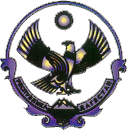 А Д М И Н И С Т Р А Ц И Я   МУНИЦИПАЛЬНОГО РАЙОНА «СЕРГОКАЛИНСКИЙ РАЙОН»     РЕСПУБЛИКИ ДАГЕСТАНул.317 Стрелковой дивизии, д.9, Сергокала, 368510,E.mail  sergokala_ru@mail.ru тел/факс: (230) 2-33-40, 2-32-84 ОКПО 04047027, ОГРН 1020502335040, ИНН/КПП 0527001634/052701001П О С Т А Н О В Л Е Н И Е№195 			         от  16.05.2015 г.О разрешении Магомедова А.Г.продажи долей дома, принадлежащего  несовершеннолетним Магомедову Х.Р., Магомедовой Э.Р., Магомедовой З.Р. и Магомедову Р.Р.  Магомедова Асият Германовна, действующая в интересах несовершеннолетних детей – Магомедова Хабиба Рустамовича, 12.12.2005 г.р., Магомедовой Эльвиры Рустамовны, 10.07.2007 г.р., Магомедовой Залины Рустамовны, 16.02.2011 г.р. и Магомедова Рашида Рустамовича, 29.07.2014 г.р.,  зарегистрированных по адресу: Республика Дагестан, Сергокалинский район, с.Сергокала, ул. Махачкалинская, 7, обратилась с заявлением о разрешении продажи долей дома, расположенного по адресу: Республика Дагестан, Сергокалинский район, с.Мургук, принадлежащего им на праве собственности, с одновременной покупкой дома  находящегося по адресу: Республика Дагестан, Сергокалинский район, с.Сергокала. Магомедова Асият Германовна обязуется оформить приобретаемое имущество на ее несовершеннолетних детей: Магомедова Хабиба Рустамовича, 12.12.2005 г.р., Магомедову Эльвиру Рустамовну, 10.07.2007 г.р., Магомедову Залину Рустамовну, 16.02.2011 г.р. и Магомедова Рашида Рустамовича, 29.07.2014 г.р. и представить документы, подтверждающие право собственности на жилое помещение в срок не более 3-х месяцев и не распоряжаться им без согласия органов опеки и попечительства.Учитывая вышеизложенное, руководствуясь ст. 28, 37 ГК РФ, ст. 19, 20, 21 ФЗ от 24.04.2008 года №48-ФЗ «Об опеке и попечительстве», Уставом МР «Сергокалинский район», Администрация  МР  «Сергокалинский район»  постановляет:Разрешить Магомедовой Асият Германовне продажу дома, расположенного по адресу: Республика Дагестан, Сергокалинский район, с.Мургук, принадлежащего на праве собственности ее несовершеннолетним детям Магомедову Хабибу Рустамовичу, 12.12.2005 г.р., Магомедовой Эльвире Рустамовне, 10.07.2007 г.р., Магомедовой Залине Рустамовне, 16.02.2011 г.р. и Магомедову Рашиду Рустамовичу, 29.07.2014 г.р.,                            Глава                                                                  М. Омаров.	Технологическая схема предоставления муниципальной услуги "Выдача разрешения на распоряжение движимым или недвижимым имуществом несовершеннолетних, недееспособных (ограниченно дееспособных) совершеннолетних  граждан» на территории МР «Сергокалинский район» (далее - Технологическая схема предоставления муниципальной услуги " Выдача разрешения на распоряжение движимым или недвижимым имуществом несовершеннолетних, недееспособных (ограниченно дееспособных) совершеннолетних  граждан»	Технологическая схема предоставления муниципальной услуги "Выдача разрешения на распоряжение движимым или недвижимым имуществом несовершеннолетних, недееспособных (ограниченно дееспособных) совершеннолетних  граждан» на территории МР «Сергокалинский район» (далее - Технологическая схема предоставления муниципальной услуги " Выдача разрешения на распоряжение движимым или недвижимым имуществом несовершеннолетних, недееспособных (ограниченно дееспособных) совершеннолетних  граждан»	Технологическая схема предоставления муниципальной услуги "Выдача разрешения на распоряжение движимым или недвижимым имуществом несовершеннолетних, недееспособных (ограниченно дееспособных) совершеннолетних  граждан» на территории МР «Сергокалинский район» (далее - Технологическая схема предоставления муниципальной услуги " Выдача разрешения на распоряжение движимым или недвижимым имуществом несовершеннолетних, недееспособных (ограниченно дееспособных) совершеннолетних  граждан»Раздел 1. "Общие сведения о муниципальной услуге"Раздел 1. "Общие сведения о муниципальной услуге"Раздел 1. "Общие сведения о муниципальной услуге"№ПараметрЗначение параметра/состояние1.Наименование органа, предоставляющего услугуАдминистрация МР «Сергокалинский район» 2.Номер услуги в федеральном реестре5401000100009534543.Полное наименование услугиВыдача разрешения на распоряжение движимым или недвижимым имуществом несовершеннолетних, недееспособных (ограниченно дееспособных) совершеннолетних  граждан 4.Краткое наименование услугиРазрешение на распоряжение движимым или недвижимым имуществом5.Административный регламент предоставления муниципальной услуги Постановление Администрация МР «Сергокалинский район» от 13.09.2012 № 270  Об утверждении Административного регламента по предоставлению муниципальной услуги «Выдача разрешения на распоряжение движимым или недвижимым имуществом несовершеннолетних, недееспособных (ограничено дееспособных) совершеннолетних граждан»6. Перечень "подуслуг"нет 7.Способы оценки качества предоставления  муниципальной  услугиОфициальный сайт администрации№Срок предоставления в зависимости от условийСрок предоставления в зависимости от условийОснования отказа в приеме документовОснования для отказа в предоставлении "подуслуги"Основания приостановления предоставления "подуслуги"Срок приостановления подуслугиПлата за предоставление "подуслуги"Плата за предоставление "подуслуги"Плата за предоставление "подуслуги"Способ обращения за получением "подуслуги"Способ получения результата "подуслуги"№При подаче заявления по месту жительства (месту нахождения юр.лица)При подаче заявления не по месту жительства (по месту обращения)Основания отказа в приеме документовОснования для отказа в предоставлении "подуслуги"Основания приостановления предоставления "подуслуги"Срок приостановления подуслугиНаличие платы (государственной пошлины"Реквизиты нормативного правового акта, являющегося основанием для взимания платы (государственной пошлины)КБК для взимания платы (государственной пошлины), в том числе для МФЦСпособ обращения за получением "подуслуги"Способ получения результата "подуслуги"1Срок оказания муниципальной услуги не должен превышать 15 рабочих дней со дня регистрации поступившего заявленияНетОбращение неправомочного лица; отсутствие у заявителя документа, подтверждающего его полномочия; отсутствие в заявлении подписи, указания фамилии, имени, отчества, адреса заявителя ; документы заполнены не на русском языке либо не имеют заверенного перевода на русский язык; исправления и подчистки в заявлении и в документах; документы исполнены карандашом, имеют серьезные повреждения, наличие которых не позволяет однозначно истолковать их содержание, копии документов заверены ненадлежащим образом; отсутствие одного или нескольких  необходимых для предоставления муниципальной услуги документов, обязанность по представлению которых возложена на заявителя; заявление не поддается прочтению, содержит нецензурные или оскорбительные выражения; непредставление оригиналов документов для сличения, если  представленные копии не заверены нотариально.Непредставление  документов, обязанность по представлению которых возложена на заявителя; представление документов в ненадлежащий орган;       предоставление документов с истекшим сроком действия;      предоставление документов, оформленных (заверенных) ненадлежащим образом;       предоставление документов с недостоверными сведениями; отсутствие  у заявителя уважительной причины для предоставления муниципальной услуги.Непредставление  документов обязанность по представлению, которых возложена на заявителя.Не предусмотренНет--1) при личном обращении в Администрацию МР «Сергокалинский район»посредством размещения информации на сайте Gosuslugi.ru, по телефону:  в соответствии с графиком работы  Администрации МР «Сергокалинский район»  2) если заявление подано в «МФЦ»   - при личном обращении в  «МФЦ»                    - посредством интернет-сайта sergokala@mfcrd.ru - по телефону, в  соответствии с графиком работы «МФЦ». 1) В Администрации МР «Сергокалинский район» 2) По почте на адрес заявителя, если он в заявлении указал такой способ получения результата3) В Многофункциональном центре предоставления государственных и муниципальных услугРаздел 3. "Сведения о заявителях "подуслуги"Раздел 3. "Сведения о заявителях "подуслуги"Раздел 3. "Сведения о заявителях "подуслуги"Раздел 3. "Сведения о заявителях "подуслуги"Раздел 3. "Сведения о заявителях "подуслуги"Раздел 3. "Сведения о заявителях "подуслуги"Раздел 3. "Сведения о заявителях "подуслуги"Раздел 3. "Сведения о заявителях "подуслуги"№ п/пКатегории лиц, имеющих право на получение "подуслуги"Документ, подтверждающий правомочие заявителя соответствующей категории на получение "подуслуги"Установленные требования к документу, подтверждающему правомочие заявителя соответствующей категории на получение "подуслуги"Наличие возможности подачи заявления на предоставление "подуслуги" представителями заявителяИсчерпывающий перечень лиц,  имеющих право на подачу заявления от имени заявителяНаименование документа, подтверждающего право подачи заявления от имени заявителяУстановленные требования к документу, подтверждающему право подачи заявления от имени заявителяВыдача разрешения на распоряжение движимым или недвижимым имуществом несовершеннолетних, недееспособных (ограниченно дееспособных) совершеннолетних граждан  Выдача разрешения на распоряжение движимым или недвижимым имуществом несовершеннолетних, недееспособных (ограниченно дееспособных) совершеннолетних граждан  Выдача разрешения на распоряжение движимым или недвижимым имуществом несовершеннолетних, недееспособных (ограниченно дееспособных) совершеннолетних граждан  Выдача разрешения на распоряжение движимым или недвижимым имуществом несовершеннолетних, недееспособных (ограниченно дееспособных) совершеннолетних граждан  Выдача разрешения на распоряжение движимым или недвижимым имуществом несовершеннолетних, недееспособных (ограниченно дееспособных) совершеннолетних граждан  Выдача разрешения на распоряжение движимым или недвижимым имуществом несовершеннолетних, недееспособных (ограниченно дееспособных) совершеннолетних граждан  Выдача разрешения на распоряжение движимым или недвижимым имуществом несовершеннолетних, недееспособных (ограниченно дееспособных) совершеннолетних граждан  Выдача разрешения на распоряжение движимым или недвижимым имуществом несовершеннолетних, недееспособных (ограниченно дееспособных) совершеннолетних граждан  1Физические лица или их представителиДокумент, удостоверяющий личность заявителейПредоставление подлинника документа, удостоверяющего личность(паспорт)ВозможноОт имени заявителей их представители по  доверенности,  выданной и оформленной  в соответствии с   гражданским законодательством Российской Федерации  (Любое дееспособное физическое лицо, достигшее 18 лет)  ДоверенностьДоверенность, оформленная в соответствии с  гражданским законодательством Российской Федерации№ п/пКатегория документаНаименования доку ментов, которые представляет заявитель для получения "подуслуги"Количество необходимых экземпляров документа с указанием подлинник/копияУсловие  предоставления документов Установленные требования к документуФорма (шаблон) документаОбразец документа/заполнения документаВыдача разрешения на распоряжение движимым или недвижимым имуществом несовершеннолетних, недееспособных (ограниченно дееспособных) совершеннолетних граждан  Выдача разрешения на распоряжение движимым или недвижимым имуществом несовершеннолетних, недееспособных (ограниченно дееспособных) совершеннолетних граждан  Выдача разрешения на распоряжение движимым или недвижимым имуществом несовершеннолетних, недееспособных (ограниченно дееспособных) совершеннолетних граждан  Выдача разрешения на распоряжение движимым или недвижимым имуществом несовершеннолетних, недееспособных (ограниченно дееспособных) совершеннолетних граждан  Выдача разрешения на распоряжение движимым или недвижимым имуществом несовершеннолетних, недееспособных (ограниченно дееспособных) совершеннолетних граждан  Выдача разрешения на распоряжение движимым или недвижимым имуществом несовершеннолетних, недееспособных (ограниченно дееспособных) совершеннолетних граждан  Выдача разрешения на распоряжение движимым или недвижимым имуществом несовершеннолетних, недееспособных (ограниченно дееспособных) совершеннолетних граждан  Выдача разрешения на распоряжение движимым или недвижимым имуществом несовершеннолетних, недееспособных (ограниченно дееспособных) совершеннолетних граждан  1Документ, удостоверяющий личность заявителей, а для представителя заявителей-документ, удостоверяющий права (полномочия) представителя физического лица, если с заявлением обращается представитель заявителей, и документ, удостоверяющий личность представителя заявителейПаспорт либо иной документ, удостоверяющий личность заявителей. Для представителя заявителей - доверенность.Подлинник- 1 экз. Действия:1)Проверка  на соответствие установленным требованиям;2)Снятие копии с оригинала;3)Формирование в делоНетОформляется на едином бланке для всей Российской Федерации на русском языке.Должен быть действительным на срок обращения за предоставлением услуги.Не  должен содержать подчисток, прописок, зачеркнутых слов и других исправлений.Не должен иметь повреждений, наличие которых не позволяет однозначно истолковать их содержание.Копия заверяется  специалистом органа опеки и попечительства или специалистом  «МФЦ».2ЗаявлениеЗаявление (согласие) обоих родителей либо лиц их заменяющих, при отсутствии одного из родителей, нотариально заверенное согласие другого родителя; заявление-согласие несовершеннолетнего старше 10 лет. Подлинник - 1 экз.Действия:1)Проверка  на соответствие установленным требованиям;2)Формирование в делоНетЗаявление должно быть установленной  административным регламентом формы. Все строки заявления подлежат заполнению.Приложение  1Приложение 23Документ, удостоверяющий личность ребенкаСвидетельство о рождении несовершеннолетних(-него), при наличии паспортПодлинник - 1 экзДействия:1)Проверка  на соответствие установленным требованиям;2)Снятие копии с оригинала;3)Формирование в делоНетДокумент заполнен на русском языке либо имеют заверенный перевод на русский язык; не имеет исправлений и подчисток, не  имеет серьезных повреждения, наличие которых не позволяет однозначно истолковать их содержание, может быть представлен оригинал  документа вместе с копией  для сличения с оригиналом. Копия заверяется  специалистом органа опеки и попечительства или специалистом  «МФЦ».4Документ, удостоверяющий личность родителейПаспорта обоих родителей, в случае наличия у ребенка одного родителя (мать-одиночка), дополнительно необходимо представить справку формы № 25 из органа ЗАГСаПодлинник - 1 экз.Действия:1)Проверка  на соответствие установленным требованиям;2)Снятие копии с оригинала;3)Формирование в делоНетДокумент заполнен на русском языке либо имеют заверенный перевод на русский язык; не имеет исправлений и подчисток, не  имеет серьезных повреждения, наличие которых не позволяет однозначно истолковать их содержание, может быть представлен оригинал  документа вместе с копией  для сличения с оригиналом. Копия заверяется  специалистом органа опеки и попечительства или специалистом  «МФЦ».5Документ,  подтверждающий регистрациюСправка с места жительства о составе семьиПодлинник -1 экз. Действия:1)Проверка  на соответствие установленным требованиям; 2)Формирование в делоНетДокумент заполнен на русском языке либо имеют заверенный перевод на русский язык; не имеет исправлений и подчисток, не  имеет серьезных повреждения, наличие которых не позволяет однозначно истолковать их содержание56Документ (правоустанавливающий) на отчуждаемое имуществоНедвижимое имущество-свидетельство о государственной регистрации права; движимое имущество -правоустанавливающий документ (ПТС)Подлинник – 1 экз.Действия:1)Проверка  на соответствие установленным требованиям;2)Снятие копии с оригинала;3)Формирование в дело Нет Документ заполнен на русском языке либо имеют заверенный перевод на русский язык; не имеет исправлений и подчисток, не  имеет серьезных повреждения, наличие которых не позволяет однозначно истолковать их содержание, может быть представлен оригинал  документа вместе с копией  для сличения с оригиналом. Копия заверяется  специалистом органа опеки и попечительства или специалистом  «МФЦ».7Документ (правоустанавливающий) на предоставляемое имуществоНедвижимое имущество – свидетельство о государственной регистрации права; движимое имущество –правоустанавливающий документ (ПТС). В случае отсутствия правоустанавливающего документа на предоставляемое имущество, предоставляется договор дарения, либо предварительный договор, с указанием того, что имущество приобретается, и данный договор не может быть аннулирован без разрешения органов опеки и попечительства Подлинник  - 1 экз.Действия:1)Проверка  на соответствие установленным требованиям;2)Снятие копии с оригинала;3) Формирование в делоНетДокумент заполнен на русском языке либо имеют заверенный перевод на русский язык; не имеет исправлений и подчисток, не  имеет серьезных повреждения, наличие которых не позволяет однозначно истолковать их содержание, может быть представлен оригинал  документа вместе с копией  для сличения с оригиналом. Копия заверяется  специалистом органа опеки попечительства или специалистом  «МФЦ».   8.Документ, подтверждающий отсутствие задолженностиСправка об отсутствии задолженности  по уплате за коммунальные услуги и справка из налоговой инспекции, подтверждающая отсутствие задолженностей  по уплате налога за недвижимость (на продаваемое и приобретаемое имущество)Подлинник – 1 экз. Действия:1)Проверка  на соответствие установленным требованиям;2)Снятие копии с оригинала;3)Формирование в делоНет Документ заполнен на русском языке либо имеют заверенный перевод на русский язык; не имеет исправлений и подчисток, не  имеет серьезных повреждения, наличие которых не позволяет однозначно истолковать их содержание9.Документ, подтверждающий отсутствие родительского попечения В случае отсутствия попечения над ребенком одного из родителей либо обоих родителей необходимо представить соответствующие документы: свидетельство о смерти, решение суда о лишении родительских прав, решение суда о признании гражданина недееспособным , решение суда о признании родителей безвестно отсутствующими, справка формы № 25 для одиноких матерей,   Подлинник – 1 экз.Действия:1)Проверка  на соответствие установленным требованиям;2)Снятие копии с оригинала;3)Формирование в делоНет Документ заполнен на русском языке либо имеют заверенный перевод на русский язык; не имеет исправлений и подчисток, не  имеет серьезных повреждения, наличие которых не позволяет однозначно истолковать их содержание, может быть представлен оригинал  документа вместе с копией  для сличения с оригиналом. Копия заверяется  специалистом органа опеки и попечительства или специалистом  «МФЦ».    10.Документ, удостоверяющий личность недееспособного (ограниченно дееспособного) совершеннолетнего гражданинаПаспорт недееспособных (ограниченно дееспособных) совершеннолетних гражданПодлинник – 1 экз. Действия:1)Проверка  на соответствие установленным требованиям;2)Снятие копии с оригинала;3)Формирование в делоНет Документ заполнен на русском языке либо имеют заверенный перевод на русский язык; не имеет исправлений и подчисток, не  имеет серьезных повреждения, наличие которых не позволяет однозначно истолковать их содержание, может быть представлен оригинал  документа вместе с копией  для сличения с оригиналом. Копия заверяется  специалистом органа опеки и попечительства или специалистом  «МФЦ».  11.Заявление Заявление опекунаПодлинник – 1 экз. Действия:1)Проверка  на соответствие установленным требованиям;2)Формирование в делоНет Документ заполнен на русском языке либо имеют заверенный перевод на русский язык; не имеет исправлений и подчисток, не  имеет серьезных повреждения, наличие которых не позволяет однозначно истолковать их содержание  12.Документ, удостоверяющий личность опекуна Паспорт опекуна Подлинник – 1 экз. Действия:1)Проверка  на соответствие установленным требованиям;2)Снятие копии с оригинала;3)Формирование в делоНет Документ заполнен на русском языке либо имеют заверенный перевод на русский язык; не имеет исправлений и подчисток, не  имеет серьезных повреждения, наличие которых не позволяет однозначно истолковать их содержание, может быть представлен оригинал  документа вместе с копией  для сличения с оригиналом. Копия заверяется  специалистом органа опеки и попечительства или специалистом  «МФЦ».  13.Документ, подтверждающий регистрацию Справка с места жительства о составе семьи Подлинник – 1 экз.Действия:1)Проверка  на соответствие установленным требованиям; 2)Формирование в делоНет  Документ заполнен на русском языке либо имеют заверенный перевод на русский язык; не имеет исправлений и подчисток, не  имеет серьезных повреждения, наличие которых не позволяет однозначно истолковать их содержание  14.Документ (правоустанавливающий) на имущество  Недвижимое имущество –свидетельство о государственной регистрации права; движимое имущество – правоустанавливающий документ (ПТС)Подлинник – 1 экз. Действия:1)Проверка  на соответствие установленным требованиям;2)Снятие копии с оригинала;3)Формирование в делоНет Документ заполнен на русском языке либо имеют заверенный перевод на русский язык; не имеет исправлений и подчисток, не  имеет серьезных повреждения, наличие которых не позволяет однозначно истолковать их содержание, может быть представлен оригинал  документа вместе с копией  для сличения с оригиналом. Копия заверяется  специалистом органа опеки и попечительства или специалистом  «МФЦ».  15.Документ (правоустанавливающий) на предоставляемое имуществоНедвижимое имущество –свидетельство о государственной регистрации права; движимое имущество – правоустанавливающий документ (ПТС)Подлинник – 1 экз. Действия:1)Проверка  на соответствие установленным требованиям;2)Снятие копии с оригинала;3)Формирование в делоНет Документ заполнен на русском языке либо имеют заверенный перевод на русский язык; не имеет исправлений и подчисток, не  имеет серьезных повреждения, наличие которых не позволяет однозначно истолковать их содержание, может быть представлен оригинал  документа вместе с копией  для сличения с оригиналом. Копия заверяется  специалистом органа опеки и попечительства или специалистом  «МФЦ».  16.Иные документыВ случае если правоустанавливающий документ на предоставляемое жилье отсутствует, предоставляется договор дарения, либо предварительный договор с указанием того,  что имущество приобретается на имя недееспособных (ограниченно дееспособных) совершеннолетних граждан и данный договор не может быть аннулирован без   разрешения органа опеки и попечительства Подлинник – 1 экз.Действия:1)Проверка  на соответствие установленным требованиям;2)Формирование в делоНет Документ заполнен на русском языке либо имеют заверенный перевод на русский язык; не имеет исправлений и подчисток, не  имеет серьезных повреждения, наличие которых не позволяет однозначно истолковать их содержание, может быть представлен оригинал  документа вместе с копией  для сличения с оригиналом. Копия заверяется  специалистом органа опеки и попечительства или специалистом  «МФЦ».  17.Документ, подтверждающий отсутствие задолженностиСправка об отсутствии задолженности по уплате за коммунальные услуги  и справка из налоговой  инспекции, подтверждающая отсутствие задолженностей по уплате налога на недвижимость (на продаваемое и приобретаемое имущество)Подлинник – 1 экз.Действия:1)Проверка  на соответствие установленным требованиям;2)Снятие копии с оригинала;3)Формирование в делоНет Документ заполнен на русском языке либо имеют заверенный перевод на русский язык; не имеет исправлений и подчисток, не  имеет серьезных повреждения, наличие которых не позволяет однозначно истолковать их содержание, может быть представлен оригинал  документа вместе с копией  для сличения с оригиналом. Копия заверяется  специалистом органа опеки и попечительства или специалистом  «МФЦ».Реквизиты актальной технологической карты межведомственного взаимодействияНаименование запрашиваемого документа (сведения)Перечень и состав сведений, запрашиваемых в рамках межведомственного информационного взаимодействия Наименование органа (организации), направляющего (ей) межведоственный запросНаименование органа (организации), в дарес которого (ой) направляется межведомственный запросSID электронного сервисаСрок осуществления межведомственного  информационного взаимодействияформа (шаблон) межведомственного запросаОбразец заполнения формы межведомственного запросаВыдача разрешения на распоряжение движимым или недвижимым имуществом несовершеннолетних, недееспособных (ограниченно дееспособных) совершеннолетних граждан  Выдача разрешения на распоряжение движимым или недвижимым имуществом несовершеннолетних, недееспособных (ограниченно дееспособных) совершеннолетних граждан  Выдача разрешения на распоряжение движимым или недвижимым имуществом несовершеннолетних, недееспособных (ограниченно дееспособных) совершеннолетних граждан  Выдача разрешения на распоряжение движимым или недвижимым имуществом несовершеннолетних, недееспособных (ограниченно дееспособных) совершеннолетних граждан  Выдача разрешения на распоряжение движимым или недвижимым имуществом несовершеннолетних, недееспособных (ограниченно дееспособных) совершеннолетних граждан  Выдача разрешения на распоряжение движимым или недвижимым имуществом несовершеннолетних, недееспособных (ограниченно дееспособных) совершеннолетних граждан  Выдача разрешения на распоряжение движимым или недвижимым имуществом несовершеннолетних, недееспособных (ограниченно дееспособных) совершеннолетних граждан  Выдача разрешения на распоряжение движимым или недвижимым имуществом несовершеннолетних, недееспособных (ограниченно дееспособных) совершеннолетних граждан  Выдача разрешения на распоряжение движимым или недвижимым имуществом несовершеннолетних, недееспособных (ограниченно дееспособных) совершеннолетних граждан   Справка с места жительства о составе семьи Орган опеки и попечительства  МФЦ нет  5 дней №Документ/документы, являющиеся результатом "подуслуги"Требования к документу/документам, являющимся результатом "подуслуги"Характеристика результата (положительный/отрицательный)Форма документа/документов, являющимся результатом "подуслуги"Образец документа/документов, являющихся результатом "подуслуги"Способ получения результатаСрок хранения невостребованных  заявителем результатовСрок хранения невостребованных  заявителем результатов№Документ/документы, являющиеся результатом "подуслуги"Требования к документу/документам, являющимся результатом "подуслуги"Характеристика результата (положительный/отрицательный)Форма документа/документов, являющимся результатом "подуслуги"Образец документа/документов, являющихся результатом "подуслуги"Способ получения результатав органев МФЦВыдача разрешения на распоряжение движимым или недвижимым имуществом несовершеннолетних, недееспособных (ограниченно дееспособных) совершеннолетних граждан  Выдача разрешения на распоряжение движимым или недвижимым имуществом несовершеннолетних, недееспособных (ограниченно дееспособных) совершеннолетних граждан  Выдача разрешения на распоряжение движимым или недвижимым имуществом несовершеннолетних, недееспособных (ограниченно дееспособных) совершеннолетних граждан  Выдача разрешения на распоряжение движимым или недвижимым имуществом несовершеннолетних, недееспособных (ограниченно дееспособных) совершеннолетних граждан  Выдача разрешения на распоряжение движимым или недвижимым имуществом несовершеннолетних, недееспособных (ограниченно дееспособных) совершеннолетних граждан  Выдача разрешения на распоряжение движимым или недвижимым имуществом несовершеннолетних, недееспособных (ограниченно дееспособных) совершеннолетних граждан  Выдача разрешения на распоряжение движимым или недвижимым имуществом несовершеннолетних, недееспособных (ограниченно дееспособных) совершеннолетних граждан  Выдача разрешения на распоряжение движимым или недвижимым имуществом несовершеннолетних, недееспособных (ограниченно дееспособных) совершеннолетних граждан  Выдача разрешения на распоряжение движимым или недвижимым имуществом несовершеннолетних, недееспособных (ограниченно дееспособных) совершеннолетних граждан  1Результатом предоставления муниципальной услуги является  получение заявителем  постановления на разрешение распоряжения им движимым или недвижимым имуществом несовершеннолетних, недееспособных (ограниченно дееспособных) совершеннолетних гражданПостановление Администрации МР «Сергокалинский район» предоставляется на утвержденном бланке. Проект постановления согласовывается с начальником юридического отдела администрации Администрация МР «Сергокалинский район», заместителем главы  Администрации МР «Сергокалинский район», руководителем аппарата Администрация МР «Сергокалинский район». Согласованный в установленном порядке проект постановления передается на подпись главе Администрация МР «Сергокалинский район».Положительный Приложение 4Приложение  5 Заявитель может лично или через представителя получить  результат в орган  опеки и попечительства,  МФЦ или по почте на адрес заявителя, если он указал в заявлении такой способ получения муниципальной услугиДокумент постоянного срока хранения2Результатом предоставления муниципальной услуги является  получение заявителем  заключения администрации  МР «Сергокалинский район» об отказе в выдаче распоряжения на разрешение распоряжения им движимым или недвижимым имуществом несовершеннолетних, недееспособных (ограниченно дееспособных) совершеннолетних гражданСпециалистом органа готовится проект уведомления об отказе в предоставлении муниципальной услуги, с перечнем оснований для отказа в предоставлении муниципальной услуги.ОтрицательныйЗаявитель может лично или через представителя получить  результат в органе  опеки  и попечительства Администрации МР «Сергокалинаский район»,  МФЦ или по почте на адрес заявителя, если он указал в заявлении такой способ получения муниципальной услугиДокумент постоянного срока хранения№ п/пНаименование процедуры процессаОсобенности исполнения процедуры процессаСрок исполнения процедуры (процесса)Исполнитель процедуры процессаРесурсы необходимые для выполнения процедуры процессаФормы документов, необходимые для выполнения процедуры и процессаВыдача  разрешения на распоряжение движимым или недвижимым  имуществом совершеннолетних, недееспособных (ограниченно дееспособных) совершеннолетних граждан   на территории городского округа «город Дербент»Выдача  разрешения на распоряжение движимым или недвижимым  имуществом совершеннолетних, недееспособных (ограниченно дееспособных) совершеннолетних граждан   на территории городского округа «город Дербент»Выдача  разрешения на распоряжение движимым или недвижимым  имуществом совершеннолетних, недееспособных (ограниченно дееспособных) совершеннолетних граждан   на территории городского округа «город Дербент»Выдача  разрешения на распоряжение движимым или недвижимым  имуществом совершеннолетних, недееспособных (ограниченно дееспособных) совершеннолетних граждан   на территории городского округа «город Дербент»Выдача  разрешения на распоряжение движимым или недвижимым  имуществом совершеннолетних, недееспособных (ограниченно дееспособных) совершеннолетних граждан   на территории городского округа «город Дербент»Выдача  разрешения на распоряжение движимым или недвижимым  имуществом совершеннолетних, недееспособных (ограниченно дееспособных) совершеннолетних граждан   на территории городского округа «город Дербент»Выдача  разрешения на распоряжение движимым или недвижимым  имуществом совершеннолетних, недееспособных (ограниченно дееспособных) совершеннолетних граждан   на территории городского округа «город Дербент»Административные действия в отделе опеки и попечительства при Администрации городского округа «город Дербент»Административные действия в отделе опеки и попечительства при Администрации городского округа «город Дербент»Административные действия в отделе опеки и попечительства при Администрации городского округа «город Дербент»Административные действия в отделе опеки и попечительства при Администрации городского округа «город Дербент»Административные действия в отделе опеки и попечительства при Администрации городского округа «город Дербент»Административные действия в отделе опеки и попечительства при Администрации городского округа «город Дербент»Административные действия в отделе опеки и попечительства при Администрации городского округа «город Дербент»1Прием и регистрация  заявления и прилагаемых к нему документовДолжностное лицо органа опеки и попечительства ответственное за прием документов  в течение 1 рабочего дня со дня поступления документов:
-проверяет документ, удостоверяющий личность заявителя, а для представителя заявителя - документ, удостоверяющий права (полномочия) представителя физического лица, если с заявлением обращается представитель заявителя (заявителей), и документ, удостоверяющий личность представителя заявителя;
 - проверяет правильность оформления заявителем (представителем заявителя) заявления и правильность оформления документов, удостоверяясь, что:
- документы представлены в полном объеме в соответствии  с перечнем, указанным в Административном  регламенте;
- документы в установленных законодательством случаях скреплены печатями, имеют надлежащие подписи сторон или определенных законодательством должностных лиц;
- тексты документов написаны разборчиво, наименования юридических лиц  без сокращения, с указанием их мест нахождения, фамилии, имена и отчества физических лиц, адреса их мест жительства написаны полностью, в документах нет подчисток, приписок, зачеркнутых слов и иных неоговоренных исправлений;
- документы не исполнены карандашом;
- документы не имеют серьезных повреждений, наличие которых не позволяет однозначно истолковать их содержание.
 - сверяет  представленные экземпляры оригиналов и копий документов друг с другом и заверяет их после проверки соответствия копий оригиналу, после чего оригинал возвращается заявителю; 
-  проверяет  срок действия документов.Не более 15 минутСпециалист органа  опеки и попечительства администрации МР «Сергокалинский район», специалист "МФЦ"Компьютер, бумага, принтер, наличие доступа  к "АИС МФЦ" ( в  МФЦ)2Направление сотрудниками «МФЦ» заявления в орган опеки и попечительства  для подготовки ответа на обращение заявителяПакет документов, необходимый для предоставления муниципальной услуги, в течение одного дня доставляется сотрудником МФЦ, ответственным за доставку документов, в орган опеки и попечительства. Специалист органа опеки и попечительства, ответственный за прием документов, выдает расписку (либо опись) о принятии представленных документов, которая возвращается в МФЦ.В течение одного дняСпециалист "МФЦ"Компьютер, бумага, принтер3Рассмотрение заявления  о  разрешении   распоряжения движимым или недвижимым имуществом несовершеннолетних, недееспособных (ограниченно дееспособных) совершеннолетних гражданПосле регистрации  заявление и прилагаемые к нему документы передаются Главе Администрации МР «Сергокалинский район» для рассмотрения и принятия решения. От 3 до 6 рабочих дней специалист органа опеки и попечительства  Администрации МР «Сергокалинский район» Отсутствует4Подготовка проекта постановления администрации МР «Сергокалинский район»  о разрешении распоряжения движимым или недвижимым имуществом несовершеннолетних, недееспособных (ограниченно дееспособных) совершеннолетних гражданСпециалист органа опеки и попечительства не позднее трех рабочих дней со дня рассмотрения главой МР «Сергокалинский район» заявления готовит проект постановления. Проект постановления согласовывается с начальником юридического отдела Администрации МР «Сергокалинский район», с  заместителем главы Администрации МР «Сергокалинский район», с руководителем аппарата Администрации МР «Сергокалинский район». После согласования проект распоряжения передается на подпись главе администрации МР «Сергокалинский район» До 3 днейорган  опеки и попечительства Администрации МР «Сергокалинский район» Компьютер, бумага, принтерПриложение  45Выдача заявителю постановления администрации МР «Сергокалинский район»  о разрешении распоряжения движимым или недвижимым имуществом несовершеннолетних, недееспособных (ограниченно дееспособных) совершеннолетних гражданОснованием для выдачи заявителю постановления Администрации МР «Сергокалинский район» о разрешении распоряжения движимым или недвижимым имуществом несовершеннолетних, недееспособных (ограниченно дееспособных) совершеннолетних граждан, является  подписанное и зарегистрированное в установленном порядке  постановление, либо уведомление об отказе  в разрешении распоряжения движимым или недвижимым имуществом несовершеннолетних, недееспособных (ограниченно дееспособных) совершеннолетних граждан, зарегистрированное и подписанное уполномоченным должностным лицом. Не позднее  трех рабочих дней со дня принятия проекта постановления  орган опеки и попечительства Администрации МР «Сергокалинский район» Компьютер, бумага, принтер приложение 5Административные действия  "МФЦ"Административные действия  "МФЦ"Административные действия  "МФЦ"Административные действия  "МФЦ"Административные действия  "МФЦ"Административные действия  "МФЦ"Административные действия  "МФЦ"1Прием и регистрация заявления о предоставлении муниципальной услуги;Должностное лицо  "МФЦ" ответственное за прием документов  в течение 1 рабочего дня со дня поступления документов:
-проверяет документ, удостоверяющий личность заявителя, а для представителя заявителя - документ, удостоверяющий права (полномочия) представителя физического лица, если с заявлением обращается представитель заявителя (заявителей), и документ, удостоверяющий личность представителя заявителя;
 - проверяет правильность оформления заявителем (представителем заявителя) заявления и правильность оформления документов, удостоверяясь, что:
- документы представлены в полном объеме в соответствии  с перечнем, указанным в Административном  регламенте;
- документы в установленных законодательством случаях скреплены печатями, имеют надлежащие подписи сторон или определенных законодательством должностных лиц;
- тексты документов написаны разборчиво, наименования юридических лиц  без сокращения, с указанием их мест нахождения, фамилии, имена и отчества физических лиц, адреса их мест жительства написаны полностью, в документах нет подчисток, приписок, зачеркнутых слов и иных неоговоренных исправлений;
- документы не исполнены карандашом;
- документы не имеют серьезных повреждений, наличие которых не позволяет однозначно истолковать их содержание.
 - сверяет  представленные экземпляры оригиналов и копий документов друг с другом и заверяет их после проверки соответствия копий оригиналу, после чего оригинал возвращается заявителю; 
-  проверяет  срок действия документов.Не превышает  15 минут "МФЦ"Компьютер, бумага, принтер2Направление сотрудниками  «МФЦ» заявления в орган опеки и попечительства  для подготовки ответа на обращение заявителяСпециалист  «МФЦ» обеспечивает доставку (любым удобным и доступным способом)1 рабочий день"МФЦ"Компьютер, бумага, принтер3Выдача заявителю результата предоставления муниципальной услуги.Специалист органа опеки и попечительства  не позднее 3 рабочих дней со дня принятия постановления передает по описи в "МФЦ" один экземпляр постановления.Не превышает  15 минут "МФЦ"Способ получения  заявителем информации о сроках  и порядке предоставления "подуслуги"Способ записи на  прием в орган, МФЦ для подачи запроса о предоставлении «подуслги» Способ формирования запроса о предоставлении «подуслуги»Способ формирования запроса о предоставлении «подуслуги»Способ приема и регистрации органом, предоставляющим услугу, запроса о предоставлении «подуслуги» и  иных документов, необходимых для предоставления "подуслуги"Способ приема и регистрации органом, предоставляющим услугу, запроса о предоставлении «подуслуги» и  иных документов, необходимых для предоставления "подуслуги"Способ приема и регистрации органом, предоставляющим услугу, запроса о предоставлении «подуслуги» и  иных документов, необходимых для предоставления "подуслуги"Способ оплаты государственной  пошлины за предоставление «подуслуги» иных платежей, взимаемых в соответствии с законодательством РФ Способ оплаты государственной  пошлины за предоставление «подуслуги» иных платежей, взимаемых в соответствии с законодательством РФ Способ получение сведений о ходе выполнения запроса о предоставлении "подуслуги"Способ получение сведений о ходе выполнения запроса о предоставлении "подуслуги"Способ подачи жалобы на нарушение порядка предоставления "подуслуги" и досудебного (внесудебного) обжалования решений и действий (бездействия) органа в процессе получения "подуслуги"Способ подачи жалобы на нарушение порядка предоставления "подуслуги" и досудебного (внесудебного) обжалования решений и действий (бездействия) органа в процессе получения "подуслуги"Выдача разрешений на распоряжение движимым или недвижимым  имуществом совершеннолетних, недееспособных (ограниченно дееспособных) совершеннолетних граждан   Выдача разрешений на распоряжение движимым или недвижимым  имуществом совершеннолетних, недееспособных (ограниченно дееспособных) совершеннолетних граждан   Выдача разрешений на распоряжение движимым или недвижимым  имуществом совершеннолетних, недееспособных (ограниченно дееспособных) совершеннолетних граждан   Выдача разрешений на распоряжение движимым или недвижимым  имуществом совершеннолетних, недееспособных (ограниченно дееспособных) совершеннолетних граждан   Выдача разрешений на распоряжение движимым или недвижимым  имуществом совершеннолетних, недееспособных (ограниченно дееспособных) совершеннолетних граждан   Выдача разрешений на распоряжение движимым или недвижимым  имуществом совершеннолетних, недееспособных (ограниченно дееспособных) совершеннолетних граждан   Выдача разрешений на распоряжение движимым или недвижимым  имуществом совершеннолетних, недееспособных (ограниченно дееспособных) совершеннолетних граждан   Выдача разрешений на распоряжение движимым или недвижимым  имуществом совершеннолетних, недееспособных (ограниченно дееспособных) совершеннолетних граждан   Выдача разрешений на распоряжение движимым или недвижимым  имуществом совершеннолетних, недееспособных (ограниченно дееспособных) совершеннолетних граждан   Выдача разрешений на распоряжение движимым или недвижимым  имуществом совершеннолетних, недееспособных (ограниченно дееспособных) совершеннолетних граждан   Выдача разрешений на распоряжение движимым или недвижимым  имуществом совершеннолетних, недееспособных (ограниченно дееспособных) совершеннолетних граждан   Выдача разрешений на распоряжение движимым или недвижимым  имуществом совершеннолетних, недееспособных (ограниченно дееспособных) совершеннолетних граждан   Для получения информации по вопросам предоставления муниципальной услуги заявитель может обратиться  на сайт Администрации МР «Сергокалинский район», на  адрес электронной почты  «МФЦ», а также на Интернет – портал государственных и муниципальных услуг НетНетчерез экранную форму на Едином портале государственных услуг;через экранную форму на Едином портале государственных услуг;Требуется предоставление заявителем документов на бумажном носителеНетНетЭлектронная почтаЭлектронная почтаЖалоба  может быть направлена в электронной форме, в том числе посредством Интернет-сайта:, Интернет-портала государственных и муниципальных услуг Жалоба  может быть направлена в электронной форме, в том числе посредством Интернет-сайта:, Интернет-портала государственных и муниципальных услуг 